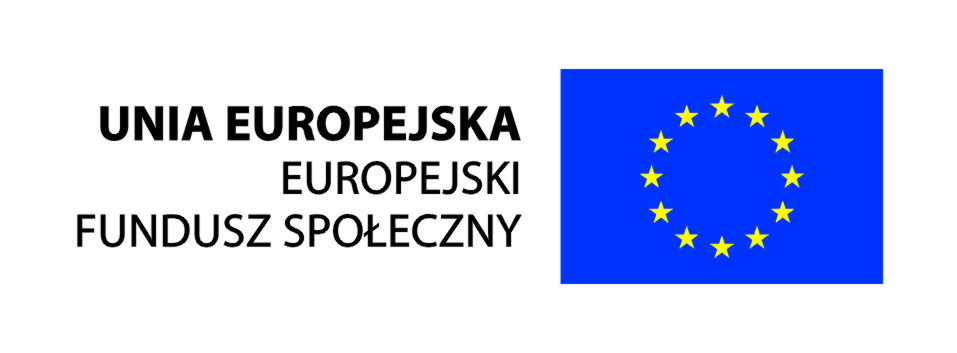 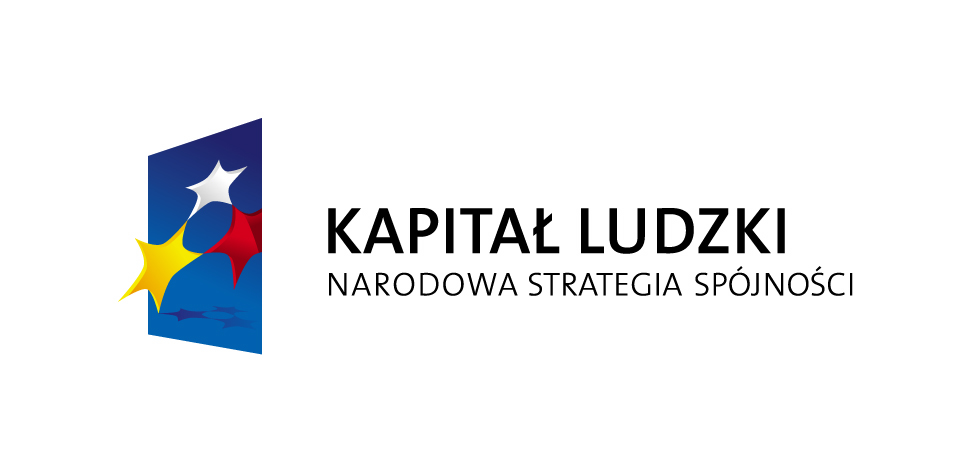 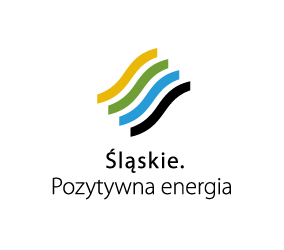 Załącznik nr 7Załącznik nr 6Regulamin Komisji Oceny Wniosków – o przyznanie wsparcia finansowego na założenie/przystąpienie do spółdzielni socjalnej, 
- o przyznanie podstawowego wsparcia pomostowego,  
- o przyznanie przedłużonego wsparcia pomostowego, w ramach Priorytetu VII PO KL – Promocja integracji społecznej, 
Działania 7.2 Przeciwdziałanie wykluczeniu i wzmocnienie sektora ekonomii społecznej, Poddziałania 7.2.2 Wsparcie ekonomii społecznej – projektu konkursowe§ 1Postanowienia ogólneZa powołanie i organizację pracy Komisji Oceny Wniosków o przyznanie wsparcia finansowego na założenie/przystąpienie/zatrudnienie do spółdzielni socjalnej 
oraz Wniosków o przyznanie podstawowego wsparcia/przedłużonego wsparcia pomostowego, zwanej dalej Komisją, odpowiedzialna jest osoba upoważniona 
do reprezentowania Beneficjenta  .Komisja pracuje zgodnie z harmonogramem określonym we wniosku                                      o dofinansowanie projektu oraz zgodnie z terminami określonymi w Wytycznych Instytucji Pośredniczącej w Sprawie Udzielenia Wsparcia na Zakładanie                                 i Przystępowanie do Spółdzielni Socjalnej w ramach Poddziałania 7.2.2 Wsparcie Ekonomii Społecznej Programu Operacyjnego Kapitał Ludzki w Województwie Śląskim, zwanych dalej „Wytycznymi”.§ 2Przewodniczący Komisji Oceny WnioskówOsoba upoważniona do reprezentowania Beneficjenta wyznacza Przewodniczącego spośród członków Komisji wymienionych w §3.Przewodniczącym powinna być osoba, która jest uprawniona do reprezentowania Beneficjenta bądź osoba przez niego upoważniona, posiadająca wiedzę w zakresie zasad udzielania wsparcia w ramach Poddziałania 7.2.2 PO KL.Przewodniczący Komisji jest odpowiedzialny za zwołanie posiedzenia Komisji 
oraz zapewnienie podczas prac Komisji bezstronności i przejrzystości.Przewodniczący Komisji może wyznaczyć spośród członków Komisji swojego Zastępcę wyłącznie na czas usprawiedliwionej jego nieobecności. Wyznaczenie Zastępcy następuje w formie pisemnego upoważnienia.Przewodniczący Komisji/Zastępca pełniący obowiązki Przewodniczącego w trakcie jego nieobecności nie może oceniać wniosków.§ 3Członkowie Komisji Oceny WnioskówCzłonkowie Komisji i protokolant powoływani i odwoływani są przez osobę upoważnioną do reprezentowania Beneficjenta  . Członek Komisji podlega wyłączeniu od udziału w ocenie wniosku, w którego sporządzaniu uczestniczył jako doradca indywidualny.Lista potencjalnych członków Komisji z załączonymi:opisami doświadczenia osób rekomendowanych do udziału w pracach KOW wraz z dokumentami poświadczającymi posiadane wykształcenie                                 i doświadczenie zawodowe, oświadczeniami kandydatów o spełnianiu wymogów, które powinni spełniać członkowie Komisji określone w Wytycznych oraz niniejszym Regulaminie,jest przekazywana do akceptacji Wydziałowi EFS Urzędu Marszałkowskiego                           w Katowicach (IP), przez Beneficjenta.Lista o której mowa w pkt. 3 jest przesyłana do Urzędu Marszałkowskiego                             w Katowicach co najmniej 10 dni roboczych przed terminem zwołania posiedzenia Komisji.Urząd Marszałkowski w Katowicach ma możliwość zgłoszenia uwag do składu Komisji w oparciu o wymogi, które powinni spełniać Członkowie Komisji, określone w Wytycznych oraz ust. 10. Beneficjent ma obowiązek zastosować się do wniesionych uwag. Osoba upoważniona do reprezentowania Beneficjenta  powołuje i odwołuje członków Komisji spośród osób wskazanych na listach, o których mowa w ust. 3.Osoba upoważniona do reprezentowania Beneficjenta powołuje i odwołuje protokolantów spośród pracowników Beneficjenta i/lub Partnerów.Protokolant nie jest członkiem Komisji.Członkami KOW winny być osoby posiadające praktyczną wiedzę na temat prowadzenia działalności gospodarczej w formie spółdzielni socjalnych m. in. trenerzy i doradcy ds. przedsiębiorczości i integracji społecznej oraz osoby posiadające odpowiednie wykształcenie adekwatne do  specyfiki zadań realizowanych w ramach Poddziałania 7.2.2 PO KL w szczególności z zakresu:finansów,księgowości, marketingu, zarządzania, prawa.Członkami Komisji winni być:pracownicy Beneficjenta, o ile zostali powołani, orazeksperci zewnętrzni (obligatoryjnie co najmniej jeden członek KOW) - osoby                  nie będące pracownikami Beneficjenta, dokonujące oceny wniosków na zlecenie Beneficjenta.Odwołanie członka Komisji następuje na wniosek:Przewodniczącego Komisji albo jego Zastępcy;Obserwatora z ramienia Urzędu Marszałkowskiego (IP)własny Członka Komisji.Liczba członków Komisji powinna być adekwatna do liczby wniosków podlegających ocenie merytorycznej tak, aby czas trwania oceny był jak najkrótszy. Komisja składa się z minimum 4 członków i minimum 1 protokolanta.W przypadku nie stawienia się na posiedzenie Komisji jednego z jej członków,                     w miejsce nieobecnego Członka Komisji Przewodniczący Komisji może powołać                   w skład Komisji inną osobę z listy zaakceptowanej przez Dyrektora Wydziału EFS Urzędu Marszałkowskiego w Katowicach, o której mowa w powyższych punktach.Wynagrodzenie osób powołanych do pracy w Komisji jest wydatkiem kwalifikowanym.Członkowi Komisji, z zastrzeżeniem ust. 16, przysługiwać będzie wynagrodzenie                   za każdą dokonaną ocenę, w wysokości ustalonej przez beneficjenta korzystającego                          z jego usług, na podstawie stawek przyjętych w obrocie oraz z uwzględnieniem wkładu pracy i specjalistycznej wiedzy niezbędnej do dokonania oceny.Pracownicy beneficjenta biorący udział w realizacji projektu i otrzymujący już z tego tytułu wynagrodzenie, nie otrzymują dodatkowych środków w związku z udziałem             w pracach Komisji..§ 4Zadania Komisji Oceny WnioskówKomisja jest odpowiedzialna za:pisemne opracowanie standardów oceny o których mowa w Instrukcji do oceny merytorycznej; przeprowadzenie oceny formalnej, merytorycznej wniosków o przyznanie „wsparcia finansowego na założenie/przystąpienie/zatrudnienie do spółdzielni socjalnej” oraz ewentualne ponowne rozpatrzenie wniosków zgodnie z procedurą odwoławczą opisaną w Wytycznych Instytucji Pośredniczącej w Sprawie Udzielenia Wsparcia na Zakładanie i Przystępowanie do Spółdzielni Socjalnej  
w ramach Poddziałania 7.2.2 Wsparcie Ekonomii Społecznej Programu Operacyjnego Kapitał Ludzki  w województwie śląskim;przeprowadzenie oceny formalnej, merytorycznej wniosków o „przyznanie podstawowego wsparcia pomostowego” oraz ewentualne ponowne rozpatrzenie wniosków zgodnie z procedurą odwoławczą opisaną w Wytycznych Instytucji Pośredniczącej w Sprawie Udzielenia Wsparcia na Zakładanie   i Przystępowanie do Spółdzielni Socjalnej  w ramach Poddziałania 7.2.2 Wsparcie Ekonomii Społecznej Programu Operacyjnego Kapitał Ludzki  w województwie śląskim;przeprowadzenie oceny formalnej, merytorycznej wniosków o „przyznanie przedłużonego wsparcia pomostowego” oraz ewentualne ponowne rozpatrzenie wniosków zgodnie z procedurą odwoławczą opisaną Wytycznych Instytucji Pośredniczącej w Sprawie Udzielenia Wsparcia na Zakładaniem i Przystępowanie do Spółdzielni Socjalnej  w ramach Poddziałania 7.2.2 Wsparcie Ekonomii Społecznej Programu Operacyjnego Kapitał Ludzki  w województwie śląskim;sporządzenie i przedłożenie beneficjentowi lub osobie upoważnionej przez beneficjenta do podejmowania decyzji, listy podmiotów wybranych do dofinansowania wraz protokołem z posiedzenia Komisji.§ 5Posiedzenia Komisji Oceny WnioskówDla potrzeb oceny wniosków w ramach danego naboru Przewodniczący Komisji zwołuje posiedzenie Komisji.Liczba członków Komisji zwołanych do oceny wniosków winna być adekwatna                    do ilości wniosków podlegających ocenie w celu jej sprawnego przeprowadzenia, zgodnie z § 3 ust. 12 niniejszego Regulaminu.Przewodniczący Komisji decyduje o liczbie pracowników beneficjenta oraz osób                 nie będących pracownikami beneficjenta, dokonujących oceny wniosków na zlecenie beneficjenta, zwołanych na dane posiedzenie.Posiedzenia są ważne, gdy uczestniczy w nich Przewodniczący lub jego Zastępca 
oraz minimum 4 członków Komisji oraz co najmniej 1 protokolant.Posiedzenia Komisji odbywają się w siedzibie beneficjenta lub innym wskazanym przez niego miejscu.W posiedzeniu Komisji, poza członkami Komisji, może brać udział obserwator,                       o ile zostanie wyznaczony przez Instytucję Pośredniczącą.§ 6Zasada bezstronności i poufności prac Komisji Oceny ProjektówCzłonkowie Komisji nie mogą być związani z wnioskodawcami stosunkiem osobistym lub służbowym, tego rodzaju, że mogłoby to wywołać wątpliwości                        co do bezstronności przeprowadzonych czynności. Wszystkie osoby, tj. członkowie KOW oraz protokolant, biorący udział 
w posiedzeniu Komisji podpisują deklarację bezstronności i poufności. Wzór deklaracji stanowi załącznik do Regulaminu Komisji. Każdy członek Komisji, przed przystąpieniem do oceny wniosku, jest zobowiązany podpisać dodatkowo deklarację bezstronności, znajdującą się na Karcie Oceny Merytorycznej w odniesieniu do ocenianego przez siebie wniosku.  Nie podpisanie deklaracji bezstronności pozbawia członka Komisji możliwości oceny danego wniosku.W przypadku, określonym w ust.3, wniosek jest kierowany do oceny innego członka Komisji, wybranego losowo przez Przewodniczącego lub jego Zastępcę, spośród osób których wiedza i posiadane kwalifikacje zawodowe umożliwiają właściwą ocenę wniosku. Wnioski o przyznanie wsparcia finansowego, przyznanie podstawowego                                  i przedłużonego wsparcia pomostowego wraz z kartami oceny formalnej  i kartami oceny merytorycznej wniosków w wersji oryginalnej wraz z protokołem i aneksem                      do protokołu, zaakceptowanych przez Urzędu Marszałkowski w Katowicach (IP)                      z danego posiedzenia przechowuje beneficjent   – w warunkach zapewniających poufność danych i informacji w nich zawartych: dostęp do tych dokumentów mogą mieć jedynie osoby uczestniczące w organizacji naboru i ocenie wniosków (pracownicy beneficjenta i partnerów, członkowie Komisji, obserwator wyznaczony przez Urząd Marszałkowski (IP) oraz inne osoby upoważnione  na podstawie odrębnych przepisów prawnych).§ 7Ocena formalna oraz merytoryczna wnioskówKażdy wniosek oceniany jest przez 2 osoby losowo wybrane przez Przewodniczącego lub jego Zastępcę, spośród osób, których wiedza i posiadane kwalifikacje zawodowe umożliwiają właściwą ocenę wniosku. Końcowa ocena punktowa wniosku stanowi średnią arytmetyczną ocen dokonanych przez wyżej wymienione osoby.Ocena wniosków odbywa się zgodnie z kryteriami zawartymi w dokumentach programowych Programu Operacyjnego Kapitał Ludzki 2007 -2013 (Szczegółowy Opis Priorytetów PO KL, Plan Działania, Dokumentacja Konkursowa, Wytyczne)oraz założeniami wniosku o dofinansowanie projektu. Dokonanie oceny na Karcie Oceny Formalnej oraz Karcie Oceny Merytorycznej, członek potwierdza własnoręcznym podpisem.Wnioski ocenione pod względem merytorycznym i finansowym, które otrzymały ocenę co najmniej 60% punktów ogólnej sumy punktów, zaś w poszczególnych punktach oceny merytorycznej uzyskały przynajmniej 60% punktów, umieszczane                 są na liście wniosków rekomendowanych do finansowania.Wnioski, które otrzymały mniej niż 60% punktów  lub w poszczególnych punktach oceny merytorycznej uzyskały mniej niż 60% punktów w którejkolwiek z kart oceny nie są rekomendowane do finansowania. W przypadku, gdy różnica punktowa pomiędzy ocenami członków Komisji Oceny Wniosków wynosi więcej niż 30% punktów liczonych od ogólnej sumy punktów (przy czym ocena przynajmniej jednej z nich musi wynosić minimum 60 % ogólnej ilości punktów), wskazane jest przeprowadzenie dyskusji w celu usunięcia rozbieżności,                  a jeśli to nie przyniesie skutku, dokonanie oceny przez trzeciego członka Komisji. Trzeci oceniający jest losowo wybierany przez Przewodniczącego Komisji lub jego Zastępcę. Ocena tej osoby stanowi wówczas ocenę ostateczną projektu.Członek Komisji oceniający wniosek, proponuje niższą niż wnioskowana kwota                        w przypadku zidentyfikowania kosztów, które uzna za niekwalifikowalne (np. uzna niektóre koszty za niezwiązane z działalnością lub uzna oszacowanie niektórych kosztów jako zawyżone w porównaniu ze stawkami rynkowymi).W przypadku rozbieżności pomiędzy opiniami dwóch oceniających członków Komisji (przy czym ocena przynajmniej jednego z nich musi wynosić minimum 60 % ogólnej ilości punktów) w zakresie kwestii finansowych wniosku, konieczne jest załączenie do protokołu z przeprowadzonych czynności Komisji uzgodnionych stanowisk członków Komisji w formie pisemnej, wg wzoru stanowiącego załącznik nr 1                        do niniejszego Regulaminu.W przypadku, gdy Członkowie Komisji oceniający dany wniosek nie są w stanie wypracować wspólnego stanowiska, o którym mowa w ust. 8, Przewodniczący Komisji lub jego Zastępca wybiera losowo trzeciego członka Komisji w celu rozstrzygnięcia kwestii wysokości dofinansowania ocenianego wniosku. Stanowisko trzeciego oceniającego jest wiążące i ostateczne.W żadnym wypadku kwota dofinansowania zaproponowana przez członka, o którym mowa w ust. 8, nie może przekroczyć kwoty, o którą ubiega się wnioskodawca.Komisja, poprzez Przewodniczącego lub osobę przez niego upoważnioną, przedkłada beneficjentowi wyniki oceny w postaci protokołu oraz aneksu do protokołu, w którym zawarta jest lista wniosków wybranych do finansowania. Beneficjent jest odpowiedzialny za:poinformowanie uczestników projektu o ewentualnej konieczności dokonania poprawy formalnej wniosku;pisemne poinformowanie wnioskodawców o wynikach oceny merytorycznej oraz o obowiązującej procedurze odwoławczej;realizacja zadań związanych z procedurą odwoławczą;przedłożenie do Urzędu Marszałkowskiego w Katowicach (IP) protokołu 
oraz aneksu do protokołu z posiedzenia Komisji, celem jego akceptacji;poinformowanie wnioskodawców o przyznaniu lub nie przyznaniu dofinansowania, a także możliwości ponownego złożenia wniosku. Wnioski złożone do ponownej oceny mogą być rozpatrywane wyłącznie w sytuacji dostępności środków, po przyznaniu dotacji wszystkim uczestnikom projektu, których wnioski zostały pozytywnie ocenione bez konieczności ich poprawy.Osoba upoważniona do reprezentowania Beneficjenta  oraz  Urzędu Marszałkowskiego w Katowicach (IP), może odrzucić wynik oceny Komisji tylko                  w sytuacji zaistnienia nowych okoliczności nie znanych w momencie wyboru wniosków, a mogących rzutować na wynik oceny, bądź w przypadku uzasadnionego stwierdzenia, iż ocena nie została dokonana w sposób zgodny z niniejszym regulaminem lub w oparciu o kryteria pozamerytoryczne. Każdorazowo decyzja taka musi zostać uzasadniona na piśmie.Wnioski w wersji oryginalnej przechowuje beneficjent.O ostatecznej decyzji o przyznaniu lub nie przyznaniu dofinansowania wnioskodawcy informowani są na piśmie w terminie 3 dni roboczych od dnia otrzymania zaakceptowanego protokołu przez Beneficjenta.§ 8ProtokółZ przeprowadzonych czynności wymienionych w § 7 niniejszego Regulaminu sporządza się protokół oceny, który zawiera:termin i miejsce posiedzenia;dokument potwierdzający powołanie przez beneficjenta Komisji w określonym składzie oraz osoby/osób pełniącej/pełniących funkcję protokolanta;podpisaną listę obecności członków Komisji oraz protokolanta/ów;dokument określający standardy oceny wniosków, w tym precyzyjne określenie przyczyn obniżania przyznawanej punktacji w każdym z kryteriów podlegających ocenie;informację o obecności obserwatora (o ile był uczestnikiem posiedzenia);deklaracje bezstronności i poufności podpisane przez wszystkie osoby biorące udział w posiedzeniu Komisji (członkowie KOW oraz protokolant/ci);upoważnienie Zastępcy Przewodniczącego (w formie załącznika do protokołu), w przypadku gdy Przewodniczący wyznaczył Zastępcę;listę wniosków wybranych do dofinansowania podpisaną przez Przewodniczącego Komisji lub jego Zastępcę;zestawienie wniosków wraz ze wskazaniem członków Komisji, którzy 
je ocenili, ocenami poszczególnych członków Komisji i średnią oceną ostateczną projektu; Karty Oceny Formalnej wraz z dokumentacją potwierdzającą dokonanie uzupełnienia braków formalnych, Karty Oceny Merytorycznej wraz                             z Deklaracjami bezstronności wypełnione i podpisane przez członków Komisji, którzy przeprowadzali ocenę wniosków (w formie załączników 
do protokołu); listę wniosków uszeregowanych w kolejności od największej liczby uzyskanych punktów podpisaną przez Przewodniczącego/Zastępcę Przewodniczącego, ze wskazaniem wniosków, proponowanych do wsparcia finansowego; dokumentację związaną z przeprowadzoną procedurą odwoławczą; informację na temat wniosków, dla których dokonano obniżenia wnioskowanej kwoty dofinansowania; informację o odrzuceniu przez Beneficjenta wyników oceny Komisji;     inne istotne dokumenty. Beneficjent sporządza, po zakończeniu procedury odwoławczej, aneks                           do protokołu, który poza elementami wymienionymi w ust. 1, musi zawierać:informację na temat liczby złożonych wniosków o ponowne rozpatrzenie sprawy oraz o sposobie ich rozstrzygnięcia;informację na temat liczby złożonych zażaleń, w tym zażaleń złożonych                    po terminie;dokumentację związaną z przeprowadzoną procedurą odwoławczą.   Osoba upoważniona do reprezentowania Beneficjenta  przedkłada do akceptacji Urzędowi Marszałkowskiemu w Katowicach (IP) protokół oraz aneks do protokołu  w terminie określonym Wytycznych Instytucji Pośredniczącej w Sprawie Udzielenia Wsparcia na Zakładaniem i Przystępowanie do Spółdzielni Socjalnej  w ramach Poddziałania 7.2.2 Wsparcie Ekonomii Społecznej Programu Operacyjnego Kapitał Ludzki  w województwie śląskim.Urząd Marszałkowski w Katowicach (IP) po weryfikacji formalnej protokołu oraz aneksu do protokołu zwraca go Beneficjentowi, po uprzednim zaparafowaniu i podpisaniu przez Dyrektora Wydziału EFS Urzędu Marszałkowskiego w Katowicach .Protokół z oceny oraz aneks do protokołu przechowuje Beneficjent.§ 9Postanowienia końcoweKomisja działa na podstawie niniejszego Regulaminu.Regulamin stanowi załącznik do Wytycznych Instytucji Pośredniczącej                           w Sprawie Udzielenia Wsparcia na Zakładanie i Przystępowanie do Spółdzielni Socjalnej w ramach Poddziałania 7.2.2 Wsparcie Ekonomii Społecznej Programu Operacyjnego Kapitał Ludzki  w województwie śląskim. Wszelkie zmiany w jego treści wymagają pisemnej zgody Wydziału Europejskiego Funduszu Społecznego Urzędu Marszałkowskiego w Katowicach.Załącznik nr 1 do Regulaminu Komisji Oceny WnioskówUZGODNIONE STANOWISKO W SPRAWIE KWESTII FINANSOWYCH WNIOSKUa) kwestionowane pozycje wydatków jako niekwalifikowalne wraz z uzasadnieniem:……………………………………………………………………………………………….......……………………………………………………………………………………………….......……………………………………………………………………………………………….......……………………………………………………………………………………………….......……………………………………………………………………………………………….......……………………………………………………………………………………………….......…………………………………………………………………………………………….......……………………………………………………………………………………………….......……………………………………………………………………………………………….......……………………………………………………………………………………………….......b) kwestionowane wysokości wydatków wraz z uzasadnieniem:……………………………………………………………………………………………….......……………………………………………………………………………………………….......……………………………………………………………………………………………….......……………………………………………………………………………………………….......……………………………………………………………………………………………….......……………………………………………………………………………………………….......……………………………………………………………………………………………….......……………………………………………………………………………………………….......……………………………………………………………………………………………….......Proponowana kwota wsparcia: ..................... PLNZałącznik nr 2 do Regulaminu Komisji Oceny WnioskówDeklaracja bezstronności i poufnościJa niżej podpisany/podpisana, niniejszym deklaruję, że zgadzam się brać udział w procedurze oceny wniosków uczestników projektu (bezpośrednich odbiorców pomocy) o przyznanie wsparcia finansowego, wsparcia pomostowego oraz przedłużonego wsparcia pomostowego                         w ramach Poddziałania 7.2.2 Wsparcie ekonomii społecznej Programu Operacyjnego Kapitał Ludzki.Poprzez złożenie niniejszej deklaracji, potwierdzam, że zapoznałem/zapoznałam                              się z dostępnymi do dnia dzisiejszego informacjami dotyczącymi oceny i wyboru wniosków. Deklaruję, że będę bezstronnie i uczciwie wykonywać swoje obowiązki.Jeżeli okaże się, że w trakcie trwania procesu oceny/wyboru wniosków zaistnieją okoliczności mogące budzić wątpliwości, co do bezstronnej oceny wybranych wniosków 
z mojej strony, ze względu na mój osobisty udział w procesie przygotowania wniosku, bezzwłocznie wstrzymam się z wyrażaniem opinii i dokonaniem oceny tego wniosku. Fakt taki zgłoszę Przewodniczącemu/Zastępcy Przewodniczącego Komisji Oceny Wniosków, przed rozpoczęciem procesu oceny wniosków.Zobowiązuję się utrzymywać w tajemnicy i poufności wszelkie informacje i dokumenty, które zostały mi ujawnione, przygotowane przeze mnie w trakcie procedury oceny wniosków lub wynikające z procesu oceny.Wniosek nr:Osoby oceniające: (Imię i nazwisko)Data, podpis   Data, podpis   Imię i nazwiskoPodpisData